Bhartiyam International School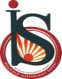 Pre-Mid Term Assessment  (2022-23)Subject: Geography (SET-1)Class: XI- BDate: 03/08/2022					                  			M.M: 40
Name: _____________              Roll No: ___                    Duration: 90 minsGeneral Instructions: 1. The paper has been divided into four sections – A, B,C and D2. Section A- 1 -10 are very short answer type questions. Each carrying 1 mark. 3. Section B – 11 -15  are short answer type questions. Carrying 3 marks each.4. Section –C - 16 -17  are long answer based question. Carrying 5 marks each.5 Section - D - 18 is Map based question. Carrying 5 marks.                                                                    Section AQ1. Define  the term 'Climatology'.Q2.Geographical phenomena are highly dynamic. How?Q3.Who introduced the approach of systematic geography?Q4.Who suggested the Steady State Theory?Q5.What is meant by collision Hypothesis?Q6.What is the mean distance between the sun and the earth?Q7.What are the two types of materials found in the earth's core?Q8.Where is the deepest drill so far?Q9. What  do P,S and L stand for?Q10. Define the term 'Caldera'.                                                                    Section BQ11. Describe the location of India latitudinally and longitudinally.Q12. Give an account of Extrusive forms made by Volcanoes.Q13.What are the types of Volcanoes on the basis of frequency of Eruption?Q14. How the earth is called a living planet?Q15. How have stars been formed?                                                                     Section CQ16. Describe the Systematic Geography and its branches.Q17. Describe the various intrusive forms made by Volcanoes.                                                                     Section DQ18. On the political map of India locate the following:a. Eastern most longitude     b. Palk strait.